Enveloper for Software and Data ProtectionUsing Pen Drive ProtectionUser Guide[For Basic Edition]Contents											Page NoGeneralSoftware Envelope allows binding multiple files in to a single executable. The new enveloped executable is a binary file and it is very difficult to reverse engineer the file.Normally when you use a software protection tool, you use a DLL to verify authorisation key from a hardware [it can be a dongle, USB flash drive, or any other device].The hacker or cracker normally create an identical DLL to by-pass the functions or produces a duplicate hardware. When you envelope the DLL and all other files in to a single executable, by-pass technique do not work as you have a single executable.Envelopes can be used for one or more of following:Bind main program and DLL’s togetherBind main program and its data file [for example a PDF with PDF Reader]Run legacy software on advanced OS [for example a VB6 application on Vista and Win 7] by creating a single file which will not need installationPrevent reverse engineering of softwareProtect software with dongles / USB key or any other security tool.Normally it is very easy to reverse engineer a .net program or any other program as dissemblers are easily available, normally free from web. Envelope will safeguard your programs from dissemblers.How to Download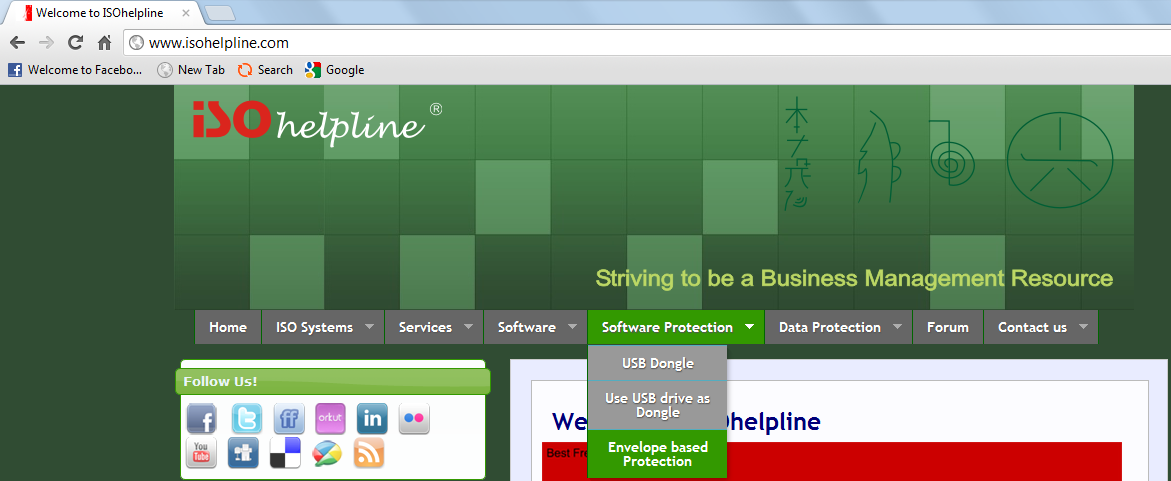 Go to www.isohelpline.com, click “Software Protection” >> “Envelope based Protection”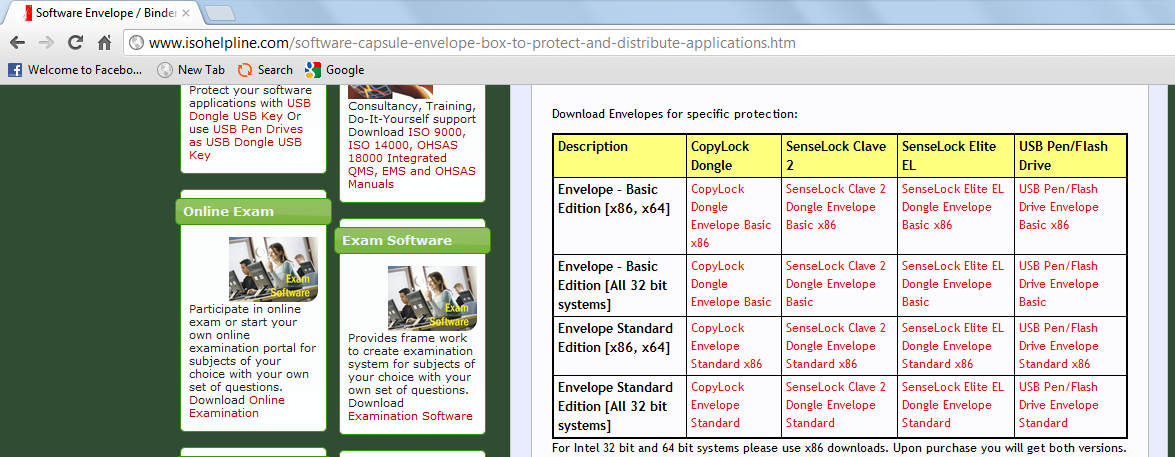 Download the envelope suitable for your system.X86, x64Select this option if YOUR Machine has Intel based CPU or compatible.All 32 bit systemsSelect this option if YOUR Machine has non-Intel compatible CPU (for example: AMD Processor)VersionsBasic: Allows creating single protected EXE from an executable and [optional] a data file.Standard: Allows creating single protected EXE from an executable, [optional] a data file and any number of other files like plug-in, DLL, COM, OCX etc.Pre-RequisitesThe enveloper requires Microsoft Dot Net Framework 2.0 or 4.0The final EXE which is distributed to end user also requires Microsoft Dot Net Framework 2.0 or 4.0Application user Interface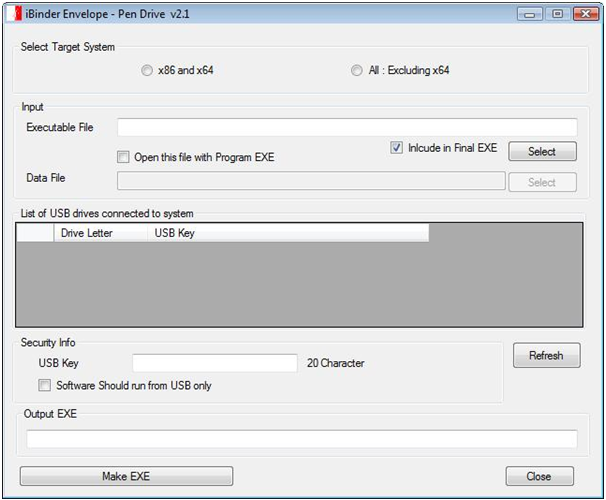 Target SystemTechnology has given us many good things but also created complexity for programmers. A program designed for 64 bit hardware do not work on a 32 bit hardware or even a Intel hardware program do not work [or do not work efficiently] on other hardware architecture like AMD.Our envelope will allow you to select the target system for your final executable which you will be distributing. If your existing files are designed for x86, select the same here. Please note that this will not change the target system of your existing exe but will simply create a new executable for the selected system.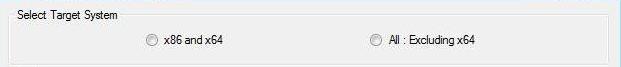 X86 and x64Select this option if client Machine has Intel based CPU or compatible.All : Excluding x64Select this option if client Machine has non-Intel compatible CPU (for example: AMD Processor)Input FilesThe first file must be an executable file. The envelope will run this file only. Other files will depend on this first executable and can used from inside this application or as a link.Guidance for Including “Executable File” in “Final EXE”:If the executable file is part of windows system, do not include it in the final EXE like “notepad.exe”If you are binding a data file and your main executable is not owned by you or you do not have distribution rights, do not include executable in final EXE.Data FileData file, if added will be opened as a command line operation. Your main program [executable] should support command line operation to open the file. For example:C:\notepad.exe readme.txtThe above command will run notepad and open readme.txt file.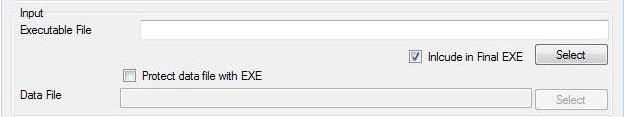 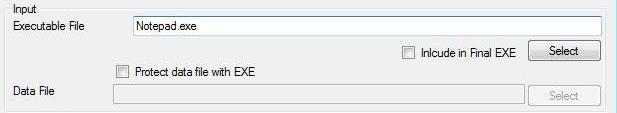 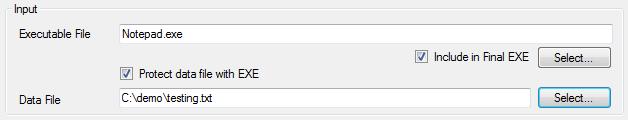 Security InformationThis information depends upon the security hardware. This will ensure verification as per data specified by you.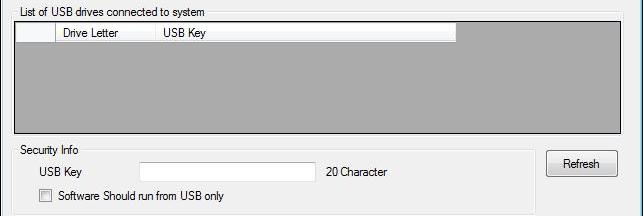 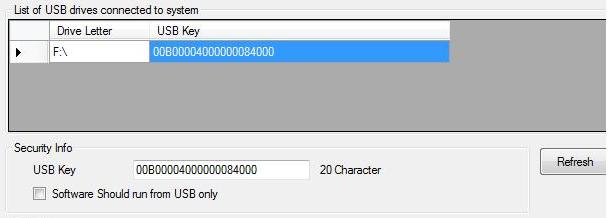 Image showing filled dataOutput FileThis is your final single EXE including all the files you have selected to add.Specify the proper file location.This file should be given to end user.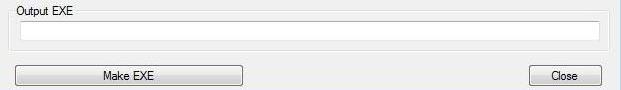 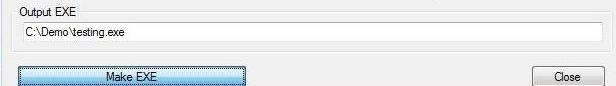 Run the generated Enveloped EXE by just double clicking it, this EXE will work only with the particular Clave2 dongle having unique identity for providing security.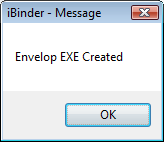 Error Messages while creating envelope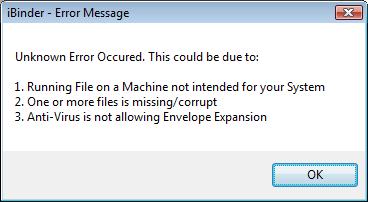 During envelope creation, you may encounter above error message. The resolution could be as follows:Use _x86 enveloper on Intel CPU based machines including 64 bit systems and _all enveloper on other CPU.Make sure that files you have added are available and they are not corruptDisable anti-virus and try againCopy the Program EXE in the enveloper folder [or vice versa] and try.Before adding file, copy them in enveloper folder [keeping desired directory structure].Error Messages while running enveloped EXE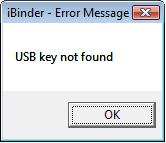 If the user has not attached the vender supplied pen drive/flash drive while executing the EXE, this error messages may appear indicating failure of verification.Please contact us for purchasing SenseLock Dongle:Innovative Matrix Softech Pvt. Ltd.Door No. 7005, 7th Floor, Emerald House
1-7-264 Kalasiguda
Near Paradise Circle
Sarojini Devi Road
Secunderabad - 500 003
India.Phone: 040 32518777Mobile: 91.93485 18777Email: mail@isohelpline.comWebsite: www.isohelpline.com1.General32.How to Download43.Pre-Requisites54.Application User interface65.Target System76.Input Files87.Security Information108.Output File119.Error Messages while creating envelope1210.Error Messages while running enveloped exe13